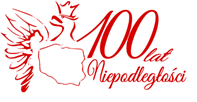 SZKOŁA PODSTAWOWA NR 16ZAPRASZA DO WZIĘCIA UDZIAŁU W KONKURSIE HISTORYCZNO – INFORMATYCZNYMNA PREZENTACJĘ MULTIMEDIALNĄ LUB FILM pt. „Droga Polaków do niepodległości”Regulamin konkursu:  ZAŁOŻENIA OGÓLNE I. Celem konkursu jest:Promowanie wśród dzieci i młodzieży idei patriotyzmu.  Nawiązanie do uroczystych obchodów 100-lecia odzyskania Niepodległości Polski.    Kształtowanie poczucia świadomości narodowej i szacunku wobec własnego państwa. Poznanie i utrwalenie historii PolskiPraca z multimediami, umiejętność wyszukiwania informacji, znajomość obsługi programów Power Point, Impress, Movie Maker, praca w internetowej chmurzeII. Konkurs przeznaczony jest dla uczniów klas VII i VIII.  IV. Forma prezentacji: prezentacja multimedialna lub film na temat „Droga Polaków do niepodległości”V. Przebieg konkursu : Uczestnicy wykonują prezentacje multimedialne, które  w wersji elektronicznej (pendrive, e-mail) dostarczają paniom: Wirginii Borkowskiej lub Barbarze Ferdyan –Tront.UWAGA Prezentacje należy opisać wg wzoru: nazwą pliku jest imię i nazwisko uczestnikaVI. Termin realizacji – do  31 listopada.   Ogłoszenie wyników oraz rozdanie nagród 6 grudnia.